Iowa Department						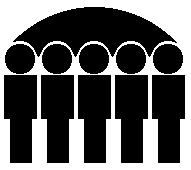 Of Human ServicesKevin W. Concannon, DirectorMonthly Public Assistance Statistical ReportFamily Investment Program	April 2007	Apr 2007	Mar 2007	Apr 2006	Regular FIP	Cases	15,393	15,322	16,721	Recipients	36,466	36,246	40,206	Children	25,148	25,036	27,533	Payments	$4,895,064	$4,881,638	$5,477,088	Avg. Cost/Family	$318.01	$318.60	$327.56	Avg. Cost/Recipient	$134.24	$134.68	$136.23	Two Parent FIP	Cases	1,254	1,273	1,544	Recipients	5,055	5,070	6,107	Children	2,453	2,468	3,098	Payments	$482,630	$483,837	$607,299	Avg. Cost/Family	$384.87	$380.08	$393.33	Avg. Cost/Recipient	$95.48	$95.43	$99.44	Total FIP	Cases	16,647	16,595	18,265	Recipients	41,521	41,316	46,313	Children	27,601	27,504	30,631	Payments	$5,377,694	$5,365,475	$6,084,387	Avg. Cost/Family	$323.04	$323.32	$333.12	Avg. Cost/Recipient	$129.52	$129.86	$131.38Child Support Payments	PA Recoveries	$4,036,363	$7,173,713	$5,183,516	Returned to Federal 	Government	$2,501,738	$4,446,267	$3,297,234	Credit to FIP Account	$1,534,625	$2,727,446	$1,886,282FIP Net Total	$3,843,069	$2,638,029	$4,198,105	      State Fiscal Year To Date Summary	   Current Year	           Last Year	FIP Payments	Regular FIP Total	$50,558,171	$55,844,823	Two Parent Total	$5,095,981	$6,214,014	Total	$55,654,152	$62,058,837	Child Support Payments	PA_Recoveries	$27,548,393	$26,865,618	Returned to Federal Government	$17,176,730	$17,085,415	Credit to FIP Account	$10,371,663	$9,780,203	FIP Net Total	$45,282,489	$52,278,634	Bureau of Research  Analysis                                                        Prepared by:  Jan Conrad (515) 281-3356	Division of Results Based Accountability                                                          Statistical Research AnalystMonthly Statistical Reporting by Countyfor Temporary Assistance to Needy Families (TANF)For April 2007	Family Investment Program (FIP)	FIP - Two Parent Families	Total FIP	Number	Number	Average 	Number	Number	Average 	Number	Number	Average 	 of 	 of 	      Monthly 	Grant 	 of 	 of 	    Monthly 	Grant 	 of 	 of 	    Monthly 	Grant   County	Cases	Persons	       Grants	per Case	Cases	Persons	    Grants	per Case	Cases	Persons	    Grants	per Case	Adair	21	44	$6,756	$321.71	4	13	$1,630	$407.50	25	57	$8,386	$335.44	Adams	7	18	$2,453	$350.42	3	9	$1,278	$426.00	10	27	$3,731	$373.10	Allamakee	72	175	$24,090	$334.59	9	41	$3,613	$401.44	81	216	$27,703	$342.01	Appanoose	114	265	$32,656	$286.45	27	112	$10,343	$383.09	141	377	$42,999	$304.96	Audubon	10	20	$3,066	$306.60	1	3	$393	$393.00	11	23	$3,459	$314.45	Benton 	91	211	$29,049	$319.22	12	46	$4,108	$342.33	103	257	$33,157	$321.91	Black Hawk	1,083	2,491	$343,358	$317.04	57	234	$22,108	$387.85	1,140	2,725	$365,466	$320.58	Boone	98	246	$32,567	$332.31	8	30	$3,223	$402.87	106	276	$35,790	$337.64	Bremer	61	128	$16,513	$270.70	6	18	$2,372	$395.33	67	146	$18,885	$281.87	Buchanan	68	141	$19,770	$290.74	8	31	$3,412	$426.50	76	172	$23,182	$305.03	Buena Vista	88	208	$28,256	$321.09	$0	88	208	$28,256	$321.09	Butler 	51	110	$16,500	$323.53	11	46	$4,877	$443.40	62	156	$21,377	$344.79	Calhoun	35	69	$9,535	$272.43	1	3	$426	$426.00	36	72	$9,961	$276.69	Carroll 	57	133	$18,186	$319.06	$0	57	133	$18,186	$319.05	Cass	50	113	$15,142	$302.85	6	24	$1,569	$261.50	56	137	$16,711	$298.41	Cedar	38	97	$11,868	$312.31	7	36	$3,041	$434.42	45	133	$14,909	$331.31	Cerro Gordo 	192	453	$61,422	$319.90	10	44	$4,013	$401.30	202	497	$65,435	$323.94	Cherokee 	40	83	$11,041	$276.02	$0	40	83	$11,041	$276.03	Chickasaw	39	89	$12,661	$324.66	11	40	$3,892	$353.89	50	129	$16,553	$331.06	Clarke 	30	59	$8,888	$296.26	$0	30	59	$8,888	$296.27	Clay	81	184	$24,586	$303.53	2	7	$921	$460.50	83	191	$25,507	$307.31	Clayton	45	118	$12,325	$273.89	4	14	$1,036	$259.00	49	132	$13,361	$272.67	Clinton	393	961	$125,305	$318.84	55	223	$20,212	$367.49	448	1,184	$145,517	$324.81	Crawford 	130	279	$41,625	$320.19	3	10	$1,347	$449.00	133	289	$42,972	$323.10	Dallas	138	316	$43,568	$315.71	9	43	$4,496	$499.55	147	359	$48,064	$326.97	Davis	23	60	$8,327	$362.07	3	11	$851	$283.66	26	71	$9,178	$353.00	A-1   Attachment	Page 1 of 4Monthly Statistical Reporting by Countyfor Temporary Assistance to Needy Families (TANF)For April 2007	Family Investment Program (FIP)	FIP - Two Parent Families	Total FIP	Number	Number	Average 	Number	Number	Average 	Number	Number	Average 	 of 	 of 	      Monthly 	Grant 	 of 	 of 	   Monthly 	Grant 	 of 	 of 	     Monthly 	Grant   County     	Cases	Persons	      Grants	per Case	Cases	Persons	   Grants	per Case	Cases	Persons	    Grants	per Case 		Decatur 	46	110	$15,142	$329.19	6	23	$2,415	$402.50	52	133	$17,557	$337.63	Delaware	69	164	$22,970	$332.90	19	85	$7,734	$407.05	88	249	$30,704	$348.91	Des Moines 	379	931	$120,030	$316.70	37	149	$12,659	$342.13	416	1,080	$132,689	$318.96	Dickinson 	42	98	$13,536	$322.28	5	19	$2,196	$439.20	47	117	$15,732	$334.72	Dubuque	524	1,364	$169,167	$322.83	28	102	$9,819	$350.67	552	1,466	$178,986	$324.25	Emmet 	37	85	$11,654	$314.97	5	25	$1,665	$333.00	42	110	$13,319	$317.12	Fayette 	86	212	$27,149	$315.69	20	79	$7,502	$375.10	106	291	$34,651	$326.90	Floyd 	77	186	$23,901	$310.40	11	42	$3,489	$317.22	88	228	$27,390	$311.25	Franklin	36	85	$12,011	$333.63	3	15	$778	$259.33	39	100	$12,789	$327.92	Fremont	52	121	$15,871	$305.21	4	15	$1,747	$436.75	56	136	$17,618	$314.61	Greene	34	74	$10,275	$302.20	5	21	$2,212	$442.40	39	95	$12,487	$320.18	Grundy 	28	56	$8,507	$303.82	3	14	$1,599	$533.00	31	70	$10,106	$326.00	Guthrie	19	55	$7,286	$383.47	4	16	$1,823	$455.75	23	71	$9,109	$396.04	Hamilton	62	144	$19,487	$314.31	8	23	$2,583	$322.87	70	167	$22,070	$315.29	Hancock	19	40	$6,553	$344.89	4	18	$1,094	$273.50	23	58	$7,647	$332.48	Hardin	81	182	$23,757	$293.29	2	4	$281	$140.50	83	186	$24,038	$289.61	Harrison 	67	148	$20,446	$305.17	10	39	$3,960	$396.00	77	187	$24,406	$316.96	Henry	121	274	$33,673	$278.29	7	30	$2,758	$394.00	128	304	$36,431	$284.62	Howard	35	88	$10,674	$304.97	9	34	$3,974	$441.55	44	122	$14,648	$332.91	Humboldt	34	83	$10,570	$310.88	1	4	$57	$57.05	35	87	$10,627	$303.63	Ida	20	44	$5,580	$279.04	1	5	$548	$548.00	21	49	$6,128	$291.81	Iowa	42	98	$12,341	$293.83	5	19	$1,016	$203.20	47	117	$13,357	$284.19	Jackson	88	210	$27,390	$311.25	12	54	$5,206	$433.83	100	264	$32,596	$325.96	Jasper	172	417	$57,809	$336.10	29	110	$11,504	$396.70	201	527	$69,313	$344.84	Jefferson 	116	252	$35,516	$306.17	13	53	$4,967	$382.07	129	305	$40,483	$313.82	Johnson	454	1,207	$157,080	$345.99	25	107	$8,365	$334.60	479	1,314	$165,445	$345.40	A-1   Attachment	Page 2 of 4Monthly Statistical Reporting by Countyfor Temporary Assistance to Needy Families (TANF)For April 2007	Family Investment Program (FIP)	FIP - Two Parent Families	Total FIP	Number	Number	Average 	Number	Number	Average 	Number	Number	Average 	 of 	 of 	      Monthly 	Grant 	 of 	 of 	   Monthly 	Grant 	 of 	 of 	    Monthly 	Grant   County	Cases	Persons	      Grants	per Case	Cases	Persons	   Grants	per Case	Cases	Persons	    Grants	per Case	Jones	71	164	$24,201	$340.86	12	48	$5,383	$448.58	83	212	$29,584	$356.43	Keokuk	59	128	$18,712	$317.16	7	31	$3,101	$443.00	66	159	$21,813	$330.50	Kossuth 	53	113	$16,617	$313.53	9	32	$2,610	$290.00	62	145	$19,227	$310.11	Lee	259	578	$82,447	$318.33	39	155	$14,470	$371.04	298	733	$96,917	$325.22	Linn	1,192	2,900	$384,210	$322.32	108	439	$42,137	$390.16	1,300	3,339	$426,347	$327.96	Louisa	78	162	$23,129	$296.52	1	3	$202	$202.00	79	165	$23,331	$295.33	Lucas	56	105	$15,832	$282.71	5	23	$2,000	$400.00	61	128	$17,832	$292.33	Lyon	20	50	$6,060	$303.00	2	8	$974	$487.00	22	58	$7,034	$319.73	Madison	51	114	$16,813	$329.68	$0	51	114	$16,813	$329.67	Mahaska	189	458	$62,150	$328.83	21	81	$7,309	$348.05	210	539	$69,459	$330.76	Marion	142	319	$44,477	$313.22	23	86	$9,335	$405.87	165	405	$53,812	$326.13	Marshall	227	527	$71,659	$315.67	23	86	$9,435	$410.21	250	613	$81,094	$324.38	Mills 	63	140	$19,740	$313.33	6	23	$1,826	$304.41	69	163	$21,566	$312.55	Mitchell 	17	37	$4,851	$285.35	2	8	$881	$440.70	19	45	$5,732	$301.68	Monona	30	67	$8,740	$291.33	$0	30	67	$8,740	$291.33	Monroe	36	87	$12,331	$342.54	5	24	$2,184	$436.80	41	111	$14,515	$354.02	Montgomery	74	176	$22,878	$309.16	15	64	$6,461	$430.73	89	240	$29,339	$329.65	Muscatine 	283	673	$91,128	$322.00	13	57	$5,289	$406.84	296	730	$96,417	$325.73	O'Brien 	55	137	$17,519	$318.52	3	11	$1,146	$382.00	58	148	$18,665	$321.81	Osceola	8	23	$3,088	$386.00	3	7	$1,123	$374.33	11	30	$4,211	$382.82	Page 	91	229	$29,660	$325.94	10	42	$3,485	$348.50	101	271	$33,145	$328.17	Palo Alto	19	44	$4,953	$260.68	5	17	$1,378	$275.70	24	61	$6,331	$263.79	Plymouth	50	119	$14,965	$299.30	3	12	$722	$240.66	53	131	$15,687	$295.98	Pocahontas	29	55	$7,507	$258.88	4	17	$1,487	$371.75	33	72	$8,994	$272.55	Polk	2,192	5,213	$707,904	$322.94	107	464	$41,769	$390.36	2,299	5,677	$749,673	$326.09	Pottawattamie	710	1,629	$218,844	$308.23	49	198	$18,601	$379.61	759	1,827	$237,445	$312.84	A-1   Attachment	Page 3 of 4Monthly Statistical Reporting by Countyfor Temporary Assistance to Needy Families (TANF)For April 2007	Family Investment Program (FIP)	FIP - Two Parent Families	Total FIP	Number	Number	Average 	Number	Number	Average 	Number	Number	Average 	 of 	 of 	         Monthly 	Grant 	 of 	 of 	    Monthly 	Grant 	 of 	 of 	        Monthly 	Grant     County	Cases	Persons	    Grants	per Case	Cases	Persons	   Grants	per Case	Cases	Persons	     Grants	per Case                 	Poweshiek	75	195	$24,587	$327.83	6	24	$2,412	$402.00	81	219	$26,999	$333.32	Ringgold	8	17	$2,185	$273.12	2	11	$1,190	$595.00	10	28	$3,375	$337.50	Sac	18	43	$5,356	$297.55	1	3	$386	$386.00	19	46	$5,742	$302.21	Scott	1,283	3,097	$410,211	$319.72	70	297	$31,144	$444.91	1,353	3,394	$441,355	$326.20	Shelby	36	81	$11,407	$316.86	6	19	$979	$163.16	42	100	$12,386	$294.90	Sioux 	51	113	$15,541	$304.73	1	3	$426	$426.00	52	116	$15,967	$307.06	Story	218	545	$71,505	$328.00	21	84	$8,053	$383.50	239	629	$79,558	$332.88	Tama	69	160	$22,073	$319.90	8	30	$3,478	$434.75	77	190	$25,551	$331.83	Taylor	17	33	$5,388	$316.94	1	3	$426	$426.00	18	36	$5,814	$323.00	Union 	50	116	$15,695	$313.91	7	31	$2,440	$348.70	57	147	$18,135	$318.16	Van Buren	36	83	$11,653	$323.71	10	41	$2,934	$293.40	46	124	$14,587	$317.11	Wapello 	395	891	$119,611	$302.81	36	138	$15,271	$424.19	431	1,029	$134,882	$312.95	Warren	114	270	$35,926	$315.14	7	28	$3,016	$430.85	121	298	$38,942	$321.83	Washington	81	177	$24,020	$296.54	11	39	$4,022	$365.63	92	216	$28,042	$304.80	Wayne	29	69	$9,600	$331.06	2	9	$914	$457.00	31	78	$10,514	$339.16	Webster 	278	648	$88,872	$319.68	19	70	$7,462	$392.73	297	718	$96,334	$324.36	Winnebago 	28	66	$9,344	$333.72	$0	28	66	$9,344	$333.71	Winneshiek 	44	97	$12,426	$282.41	3	13	$1,156	$385.33	47	110	$13,582	$288.98	Woodbury	637	1,531	$207,284	$325.40	28	109	$10,266	$366.67	665	1,640	$217,550	$327.14	Worth 	14	31	$4,363	$311.64	1	4	$495	$495.00	15	35	$4,858	$323.87	Wright 	63	157	$19,678	$312.35	6	20	$1,732	$288.73	69	177	$21,410	$310.29	State Total	15,393	36,466	$4,895,064	$318.00	1,254	5,055	$482,630	$384.87	16,647	41,521	$5,377,694	$323.04	A-1   Attachment	Page 4 of 4